Lire un texte documentaire.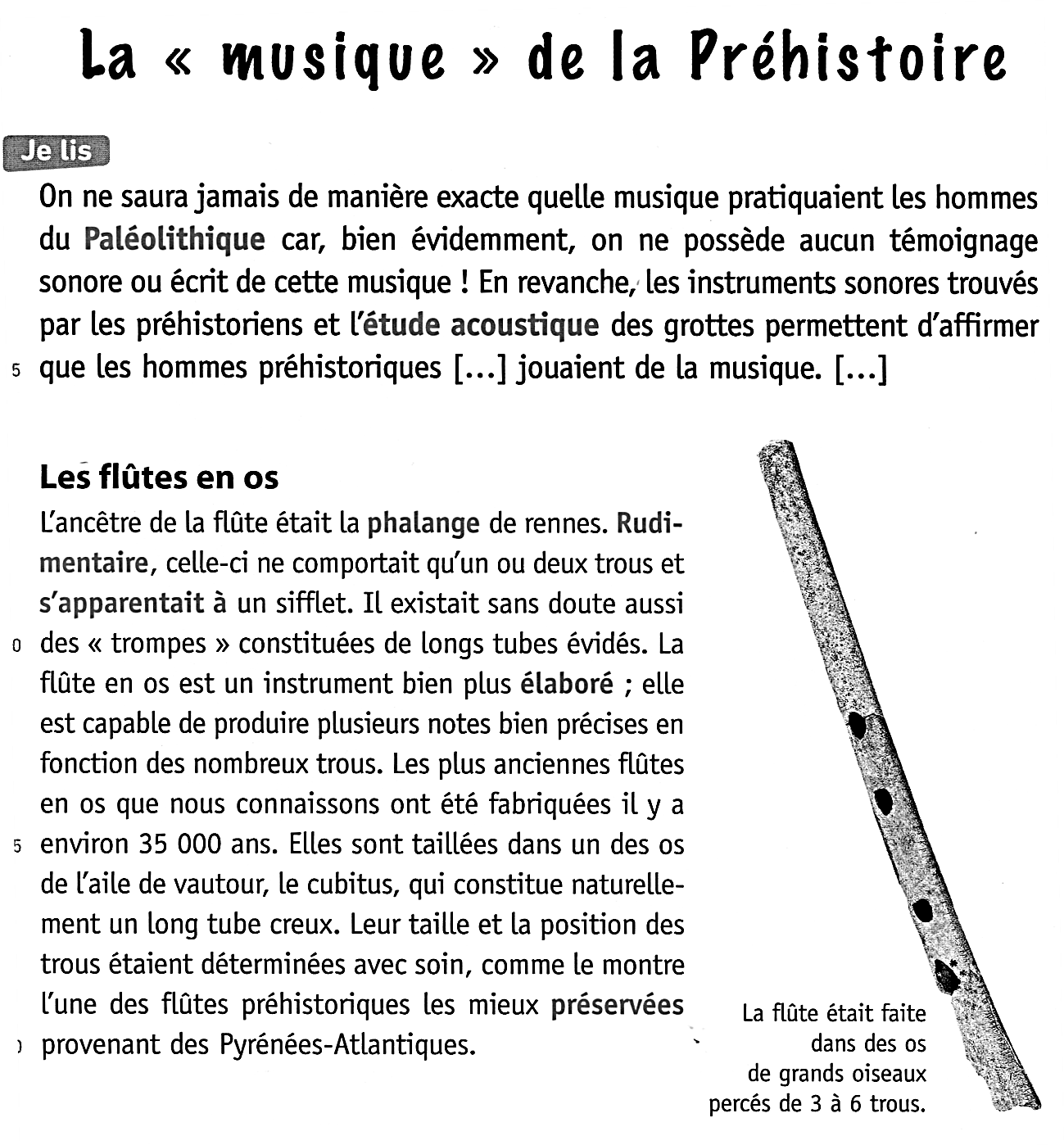 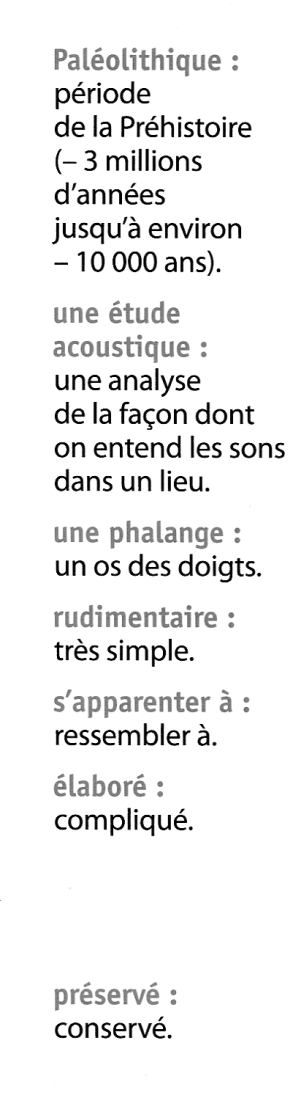 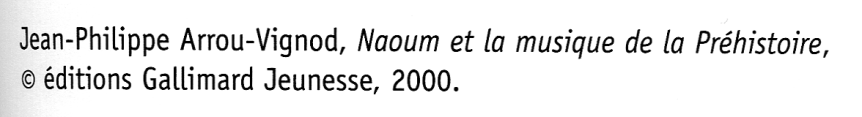 De quel type de livre ce texte est-il extrait ?De quoi parle ce texte documentaire ?Que montre la photographie ?Quel est l’ancêtre de la flute ?De quand datent les plus anciennes flutes en os ?Dans le texte, entoure :Un mot de la même famille que « son ».Un mot de la même famille que « siffler ».